Los medios de verificación desde el MV1 hasta el MV7, deben presentarse en la solicitud en físico y en formato digital conforme la siguiente tabla:Notas:1. El nombre del medio de verificación debe ser el mismo  de la solicitud en físico y en formato digital.2. Folios hace referencia al rango de páginas donde se ubica el medio de verificación de la solicitud en físico.SUPERINTENDENCIA NACIONAL DE EDUCACIÓN SUPERIOR UNIVERSITARIA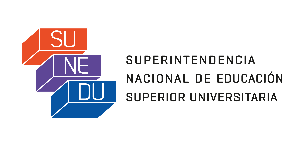 FORMATO DE LICENCIAMIENTO BB4NOMBRE DE LA UNIVERSIDADREPRESENTANTE LEGALCONDICIÓN IExistencia de objetivos académicos; grados y títulos a otorgar y planes de estudio correspondientes.COMPONENTE I.4Sistemas de Información.INDICADOR 4La universidad cuenta con sistemas de información que brindan soporte a los procesos de: gestión económica y financiera, gestión docente, matrícula y registro académico. Adicionalmente, en sus sistemas cuentan con tres (03) de los siguientes cuatro (04) procesos: 1) Aprendizaje virtual.2) Gestión de biblioteca.3) Pagos virtuales.4) Gestión institucional con base en indicadores.1. MEDIOS DE VERIFICACIÓN (MV)MV1: Manual de usuario u otro documento pertinente que evidencia los sistemas de información de Gestión económica y financiera; yMV2: Manual de usuario u otro documento pertinente que evidencia los sistemas de información de docente; yMV3: Manual de usuario u otro documento pertinente que evidencia los sistemas de información de matrícula; yMV4: Manual de usuario u otro documento pertinente que evidencia los sistemas de información de registro académico; yMV5: Manual de usuario u otro documento pertinente que evidencia los sistemas de información (Especificar); yMV6: Manual de usuario u otro documento pertinente que evidencia los sistemas de información de (Especificar); yMV7: Manual de usuario u otro documento pertinente que evidencia los sistemas de información de (Especificar).Los documentos deben estar aprobados por la autoridad competente o el representante legal de la universidad, indicando su última fecha de actualización.2. CONSIDERACIONES PARA EL CUMPLIMIENTO DEL INDICADORLa universidad debe contar obligatoriamente con los siguientes sistemas de información:Gestión económica y financieraGestión docenteSistema de matrículaRegistro académicoAdemás, debe demostrar que cuenta con por los menos tres (3) de los siguientes sistemas de información:Aprendizaje virtualGestión de bibliotecaPagos virtualesGestión institucional con base en indicadores Definiciones de los sistemas de Información:Gestión Económica y Financiera: Sistema que registra las operaciones contables, donde se reflejan la situación económica y financiera de la universidad. Muestra indicadores económicos, financieros y operativos. Genera reportes de la situación histórica o proyectada.Gestión Docente: Sistema que registra información sobre la asignación de actividades de los docentes, tales como: régimen de dedicación, horarios de clase, cursos que enseña, tiempo en labores administrativas, investigación, entre otros. Adicionalmente, el registro del desempeño laboral de los docentes producto de encuestas de satisfacción, actividades de seguimiento y supervisión de la enseñanza, registro de asistencias, evaluaciones, entre otros.Sistema de Matrícula: Sistema de registro de estudiantes matriculados por periodo académico, programas de estudio, cursos. Permite optimizar el horario del estudiante, del docente y el uso de infraestructura. Asimismo, contribuye a la emisión de reportes e indicadores para la toma de decisiones. Registro Académico: Sistema que registra el historial académico de los estudiantes: matrícula, notas obtenidas en el periodo académico, asistencia, promedio de notas, rendimiento académico, trámites administrativos efectuados por los estudiantes, entre otros.Aprendizaje Virtual: Sistema o plataforma virtual que permite: el acceso a material didáctico, evaluaciones en línea, foros, consultas al docente, videoconferencias, carpetas compartidas. En algunos casos se refleja el avance de contenidos de los cursos, el historial académico del estudiante en el curso, entre otros.Gestión de Biblioteca: Sistema que registra el acervo bibliográfico de la universidad (libros, revistas, tesis, periódicos, acceso a bases de datos, entre otros); asimismo, permite los préstamos bibliográficos y acceso a consulta de materiales, alertas bibliográficas de material impreso y electrónico, entre otros.Pagos Virtuales: Sistema que facilita el pago por los servicios que ofrece la universidad (matrícula, pensiones, multas, entre otros) a través de internet.Gestión Institucional con base  a indicadores: Sistema que registra información sobre la gestión institucional, a través del análisis de indicadores académicos, financieros, operativos; así como, los posibles escenarios que pueden generarse a partir de éstos para potenciar la toma de decisiones.CÓDIGO DEL MEDIO DE VERIFICACIÓNNOMBRE DEL MEDIO DE VERIFICACIÓN1UBICACIÓN EN LA SOLICITUD(indicar folios 2 correspondientes)MV1MV2MV3MV4MV5MV6MV73. OBSERVACIONES ADICIONALES DE LA UNIVERSIDAD